Муниципальное   бюджетное дошкольное образовательноеучреждение «Детский сад  №87 комбинированного видаНово-Савиновского района Сценарий интегрированной НОД на тему:Знаменитые люди ТатарстанаВоспитатель: Нотфуллина Р.ХМузыкальный руководитель: Хасанова А.Р.Казань 2018 г.Задачи: познакомить с татарскими музыкальными инструментами – курай, домра; расширять знания о знаменитых людях Татарстана – Анвар Бакиров, Г.Тукай, Б.Урманче, И.Шишкин, их произведениями искусства; закрепить навыки рисования акварелью и лепки фигуры человека; словарная работа: УМК - су анасы, Шурале; словарная работа – курай, домра; продолжать учить применять полученные способы лепки и рисования, располагать рисунок по всему листу; воспитывать нравственно-патриотические чувства, любовь к искусству.Материал: презентация «Знаменитые люди Татарстана», тонированные (голубого и зеленоватого цвета) листы формата А3, кисти, стаканы с водой, акварель, простые карандаши, восковые мелки, соленое тесто голубого и зеленого цвета.Играет музыка в исполнении Р.Юлдашева на курае. Слайд 1Дети: Что мы будем сегодня делать? Куда мы отправимся?Воспитатель: А что бы вы хотели делать под такую волшебную прекрасную музыку? (Ответы детей). Ребята, сегодня мы с вами перенесемся в удивительный и прекрасный  мир творчества, побываем в гостях у Акварельки. Для этого нужно закрыть глаза и представить на чем мы будем добираться. Придумали? Путешествие начинается! Слайд 2Воспитатель: Ребята, мы с вами оказались на прекрасной лесной поляне! Правда, деревья как настоящие? Воспитатель: Ребята, вам знакома эта картина? Как она называется?Дети: «На Севере диком».Воспитатель: Что изображено на картине? (Ответы детей). Кто написал эту картину? Дети: И.И.Шишкин.Воспитатель: Шишкину всё, что касалось природы, было интересным: и деревья, и коряги, и почва в лесу, и животные. А какие работы этого художника вы еще знаете? Где вы могли их видеть?Дети: «Дорожка в лесу», « Утро в сосновом лесу» У хранительницы нашего  музея нашего детского  сада,  Акварельки. Слайд 3Воспитатель: Как интересно, Акварелька – творческий человек, она очень любит искусство, и чтобы попасть к Акварельке, нужно знать, что можно назвать искусством? Слайд 4Дети: Музыку, картины, скульптуры. (Снова – звучит музыка, выходит Акварелька)Воспитатель:Вот мы и добрались. (Здороваются с Акварелькой). Акварелька (Муз.рук.):Здравствуйте, ребята! Исэнмесез, балалар! Я рада видеть вас в своей творческой мастерской!Какое интересное путешествие! Я услышала, звучание красивой, волшебной музыки, и поняла, что ко мне идут необычные гости. Я вас ждала и приготовила много интересного в мире прекрасного! Вы  не подскажите, какой инструмент звучал, провожая вас сюда. Может кто-то вспомнит, как он называется?Дети: Ответы детей (Курай)Слайд 5Акварелька: Напомните мне курай – какой  инструмент? (духовой инструмент). Какое у него звучание? Звучание мелодичное  и возвышенное, тембр мягкий. А что вы представляли, когда слышали звуки курая?Ответы детей.Акварелька: В моей музыкальной гостиной есть ещё один инструмент, он тоже деревянный, но он со струнами. Называется он домра – русский народный инструмент.Слайд 6А теперь послушайте, как он звучит, похож ли этот инструмент  на курай (сравнительная характеристика)А сейчас я сыграю для вас еще одну мелодию, послушайте (из оперы Су Анасы) Приложение 1Воспитатель: Что вы представили?Ответы детейВоспитатель: Я под эту музыку  представила себе озеро, реку и сказочных обитателей. Как вы думаете, кого?Ответы детей: Водяная, Щука и др.Акварелька: Верно, а  наш композитор, Анвар Бакиров помог нам представить образ водяной (Су Анасы). А музыка, которую я вам исполнила, была написана   им для балета «Су Анасы».Слайд 7А сейчас я хочу пригласить вас из своей музыкальной гостиной пройти в поэтическую гостиную.Акварелька: Вспомните, пожалуйста, из какого произведения героиня балета Анвара Бакирова?  ( « Су Анасы»)Кто автор этого произведения? (Габдулла Тукай) , татарский народный поэт.Слайд 8 
 Воспитатель:   Ребята, какие произведения Г.Тукая вы еще знаете? Дети: «Шурале (Леший)», «Забавный ученик», «Волк и овца», «Ребенок и бабочка», «Мышь, попавшая в молоко»Слайд 9Воспитатель: Родной край, родной язык - основные темы поэзии Г.ТукаяКак вы думаете, Су Анасы какая героиня (Ответы детей: грустная, печальная, задумчивая). Почему вы так думаете?Ответы детей. Акварелька: Ребята, я вижу, что вы очень хорошо знакомы с творчеством Г.Тукая и с героями его произведений. Поэтому приглашаю вас пройти в гостиную живописи. У меня есть некая скульптура. Кого она вам напоминает? Почему? Передал ли скульптор настроение Водяной? Какими способами он это сделал? Знаменитый художник и скульптор нашего родного Татарстана – Баки Урманче изображал Водяную на своих картинах, а также воплотил ее образ в скульптуре.Слайд 10Воспитатель: Как выглядит водяная на скульптуре? (Длинные волосы, тонкие длинные руки, и т.д, Су  Анасы очень грустная,  потому что, мальчик украл у нее гребень).Воспитатель: Какое было настроение у  Водяной? Как она выглядела?Дети: Грустное. Она не улыбалась. Воспитатель: А кто может предположить, почему водяная была грустной? Почему ее настроение было плохое? Ответы детей.Слайд 11Воспитатель: Да я с вами согласна, когда нет друзей очень скучно.Акварелька: А, что если мы поможем Су Анасы и сделаем для нее подружек водяных или русалок.  Сейчас мы с вами сами превратимся в художников и скульпторов! А наша музыка волшебная поможет вам стать людьми искусства. Я  приглашаю вас в свою мастерскую. Воспитатель: Подумайте, как и с помощью чего  вы будете изображать, выбирайте материал, который вам необходим для творчества и творите! Как можно изобразить Водяную? ( Волосы с помощью волнистых линий или змеек из теста и т.д.)Звучит музыка А.Бакирова из оперы «Су анасы», дети лепят, рисуют, воспитатель и Акварелька подходят к детям, при необходимости дают советы и помощь.Воспитатель: Заканчиваем работы, ребята. Давайте устроим выставку для Акварельки и наших гостей! (просит рассказать детей о том, что они изобразили). Какие интересные работы! Молодцы, ребята.Акварелька: Ребята, вам понравилась путешествие в мир искусства? Что вам больше всего понравилось? (Ответы детей).Воспитатель: Спасибо, Акварелька, за радость от искусства, которую ты нам подарила! До новых встреч! А сейчас вновь закрываем глаза и под волшебные звуки музыки возвращаемся в детский сад.Приложение 1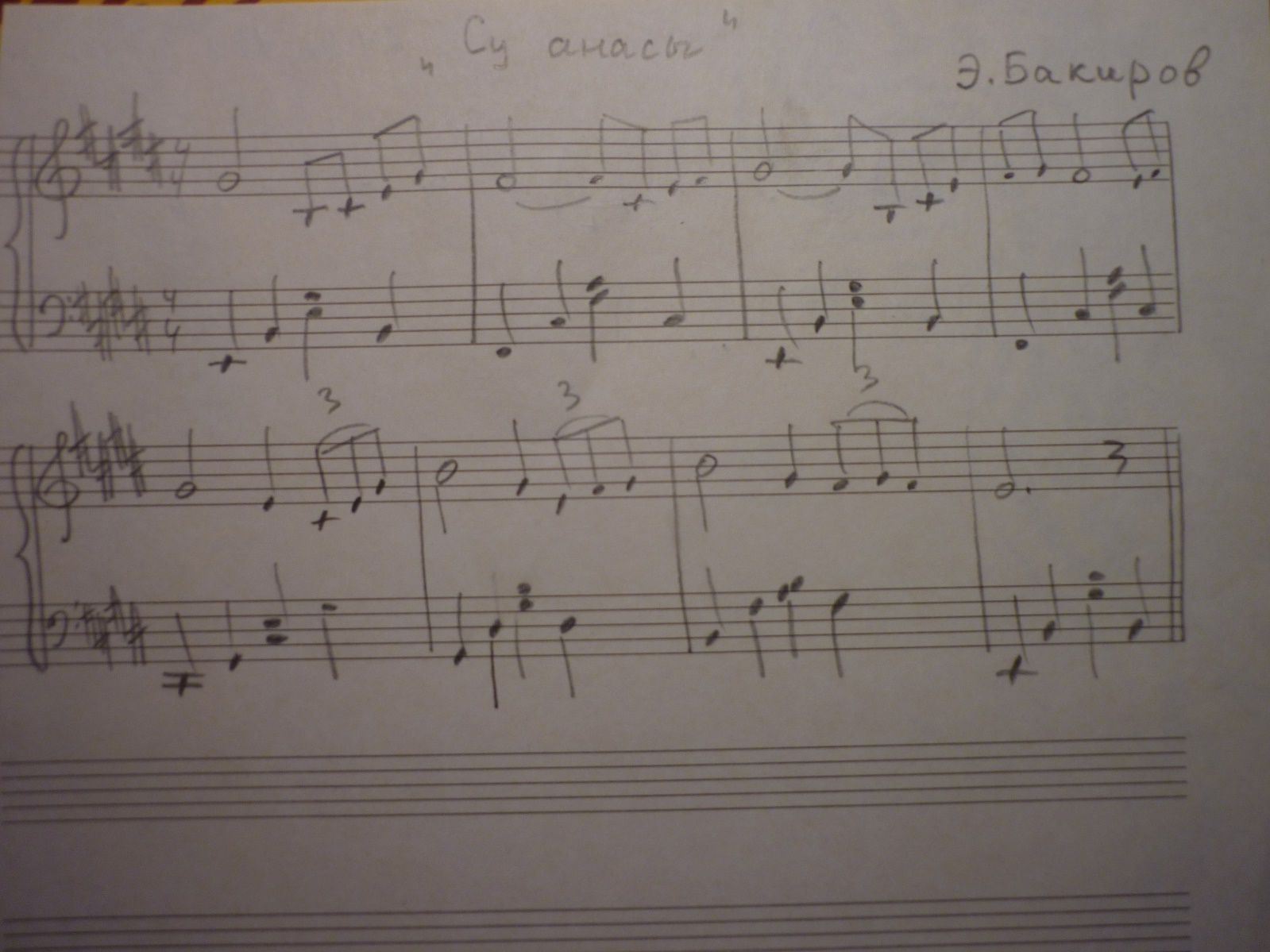 